Ejercicios para consolidar concepto de estructura condicionalEjercicio 1: Organigrama que seguiría el  puerta de una discoteca para dejar entrar a la gente. Es un ejemplo fácil que ayuda a entender cuando se usa Si la discoteca fuese para niños de entre 14 y 17 años la estructura condicional sería: Si en sí pusiésemos “Te vas a tu casa” y en no “Entras en la discoteca”, el condicional sería Ahora vamos a hacer otro organigrama con más de un condicional para complicarloEjercicio 2: Organigrama que pida las notas de un alumno de todas las asignaturas y haga la media. Guardar en media si la nota es insuficiente (<5) bien (entre 5 y 8) y sobresaliente (entre 8 y 10). Datos: n=número de asignaturas y Vector cuyas componentes son las notas en asignaturasNOTA: Se necesita hacer un bucle que sume las componentes del vector. Mira los apuntes de bucles si es necesario. (En concreto El bucle del sumatorio (Link)). Como Sólo nos interesa la estructura condicional, empezaremos el organigrama desde que se ha hecho ya el sumatorio de notas.Ejercicio 3: Organigrama para resolver una ecuación de segundo grado. El Organigrama se explicará en clase como ejemplo de los condicionales. La dificultad de este ejercicio son las matemáticas, no la parte de algoritmia. Por eso, aquí se explica las matemáticas que se usan paso a paso.  Ver este apartado antes de la clase para poder aprovecharla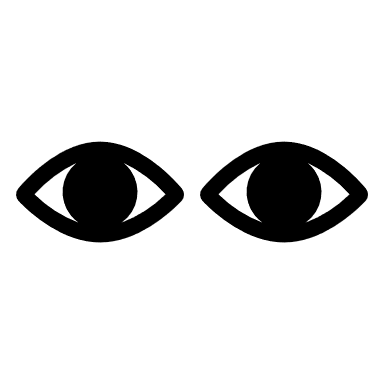 Partimos del polinomio ax2+bx+c=0X=   (2ºESO)Repaso de números complejos (1º bachillerato),=2 Esto se llama número imaginario= es un número complejo (tiene parte real y parte imaginaria) La parte real es 5/5=1, la parte imaginaria 10i/5=2i¿Qué condición hay para que exista una raíz? (2ºESO) Que sea mayor o igual que 0. Esta será la “pregunta” de nuestra condición.  En 1ºBachilerato nos introdujeron los números complejos y nos dijeron que si existía las raíces negativas (Loa números imaginarios). A la raíz la llamamos DD=b2-4acX= Arturo diferencia D>0 y D=0, Lo hace solo por dificultar el algoritmo, en verdad podría ponerse junto. Si D<0 (Por ejemplo, D=-4) I=i=X1= = =X2== =Se diferencia entre D>0 D=0 y D<0Una vez sabemos esto, el organigrama es muy fácil de hacerNuestros datos son a,b,cEjercicio 4: Dada un vector A (calculada anteriormente con bucles), crear un vector B que contenta los valores de la matriz mayores que 50                                                                            Error examen parcial 2019 (A un miembro del grupo que tuvo que hacer el examen aparte)  Vamos a utilizar un bucle.                                                                                                                              Datos: A, n (número de componentes de A) A(A1,A2,A3,A4,…,An)    B(B1,B2,B3,…,Bm) m no es un dato que necesitemos                                                                                                                    OJO: Es muy común el uso de ir sumando las variables (j=j+1) en estructuras condicionales. Al contrario de los bucles, los condicionales no aumentan automáticamente el rango de las variables. Este mecanismo se usa mucho conviene aprenderlo							D>0X1= X2=D=0==0 X1= X2= X1   Solo hay una soluciónD<0X1== X2=Parte real=Parte imaginaria=